Дубских Кирилл Александрович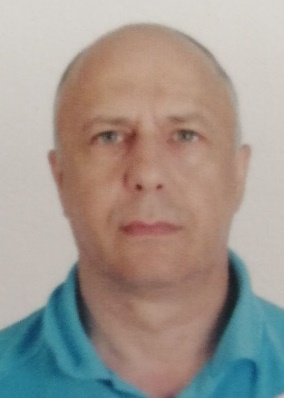 Педагог  дополнительного образованияНаграды: 2022г. Благодарственное письмо Администрация МБОУ «Школа №5» ГО «Город Ирбит» за участие во Всероссийском Проекте Российского движения школьников «Классная встреча» Национального проекта «Образование» в роли организатора интерактивной профориентационной игры.2023г.  МБУ ДО Байкаловский детско-юношеский центр «Созвездие» диплом за 1е место в первом межрайонном конкурсе Выставке изделий, созданных на лазерном станке «Зимняя сказка».  2023г. Министерство образования и молодежной политики Свердловской области ГАНОУ СО «Дворец молодежи», сертификат участника в Форуме для специалистов        Базовых площадок ГАНОУ СО «Дворец молодежи», благодарственное письмо за помощь в организации и проведения выездной образовательной сессии для педагогов и специалистов центров образования «Точка роста».2023г. Образование Национальные проекты России Благодарственное письмо за проведение мастер-класса. «Знакомство с цифровым оборудованием» в рамках сетевого взаимодействия «МБОУ «Школа №1» и МБОУ «Школа №5»           E-mail irbitschool5@rambler.ruТелефон 8(34355)6 -43 – 07 ОбразованиеСреднее специальноеКвалификацияУченая степень Ученое званиеНаправление подготовки: Преподаваемые дисциплины:Направление профессиональной  переподготовки:нетНетНет техник-технолог по машиностроению 2д-3д моделирование, робототехника.АНО ДПО «Северо-западная академия дополнительного Профессионального образования и профессионального обучения»- «Педагогика дополнительного образования» 340 часов г. Санкт-ПетербургДанные о повышении квалификации:2022г. «Аддитивные технологии в дополнительном образовании детей» Государственное автономное нетиповое образовательное учреждение Свердловской области «Дворец молодежи»2022г. Министерство образования и молодежной политики Свердловской области ГАНОУ СО «Дворец молодежи», сертификат участника в Форуме для специалистов Базовых площадок ГАНОУ СО «Дворец молодежи»2022г.  Управление образованием Городского округа «Город Ирбит» Свердловской области. - Ассоциация педагогов-победителей профессиональных конкурсов Образовательных организаций Городского округа «Город Ирбит». 2022г. Совет молодых педагогов образовательных организаций Городского округа «Город Ирбит». Сертификат участника в сборах молодых педагогов образовательных организаций городского округа «Город Ирбит» Свердловской области. «Методический драйв-2»2023г. ИРО Система дистанционного обучения института развития образования СО «Повышение учебной мотивации обучающихся средствами образовательной Робототехники и 3д –технологий. С 04.09-15.09.2023г.Общий стаж работы(полных лет)2Стаж работы по специальности (полных лет)2